The 2016 Memorial Classic
May 27-29th
at Mississippi National Golf Links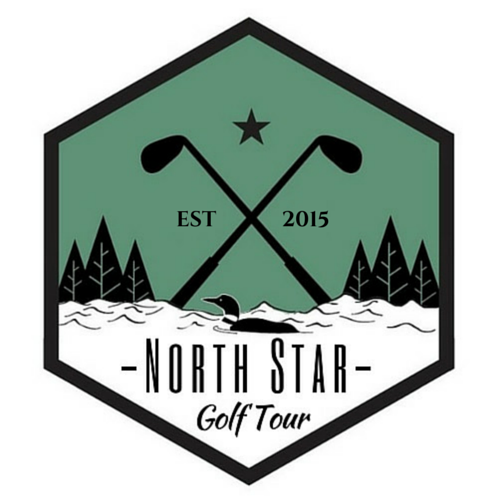 Entry FormName: ____________________________________________Address: __________________________________________City: __________________State: ___ Zip: _____ Phone: _________Cell Phone: ________ Date of Birth: __________________Email: ___________________ Referred by: ____________ or n/a
Status (Circle One):  Professional / AmateurHandicap Index (Amateurs Only): ________ GHIN # (Amateurs Only): ________ Professional Entry Fee - $500MN PGA Professional Entry Fee - $450 _______________  Validate PGA #
Amateur Entry Fee - $150Payment Type: Check ____          Other____  Specified over emailPlease write checks to:  KSGolf LLC - North Star OpenSend entry to: NSPGT
131 Canterbury Rd.
Circle Pines, MN 55014